TRUE GRIT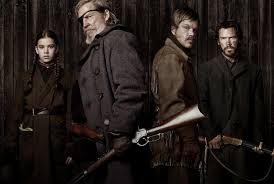 Grown–up’s Movie:HISHERAVG1. Appropriate levels of sexuality?1010102. Appropriate levels of language?1010103. Appropriate levels of violence?9994. Entertainment value for females?7.577.255. Entertainment value for males?8886. Teaching moments, role models, moral of story?8887. Is it a “classic”? (Replay value?)8.588.258. Audio/Visual effects?7779. Not too cliché (unique and witty, not too slapstick)77710. Climax/Resolution/Ending?777GRAND TOTALS:81.5%